FICHA DE ACTIVIDAD – CURSO FORMACIÓN DEL PROFESORADO(Introducción a la Seguridad Vial)(Tutorías)(Francisco Javier López)(IES PACÍFICO) (Fecha: 22/02/2023)Fostering Artificial Intelligence at Schools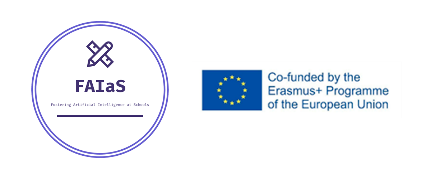 FAIaS – Ficha de actividadFAIaS – Ficha de actividadFAIaS – Ficha de actividadNombre de la actividadAsignatura y nivel educativon. de alumnos/grupoIntroducción a la Seguridad VialObjetivosObjetivosObjetivosEl objetivo principal de esta actividad es familiarizar a los alumnos con la seguridad vial. Comenzando con el conocimiento de las señales de trafico existentes, en principio ordenadas por familias.En una segunda versión (con algo mas  de tiempo) se puede incluir en un micro-controlador para, sobre un coche tele-dirigido, leer las señales de un supuesto circuito y actuar en consecuencia.El objetivo principal de esta actividad es familiarizar a los alumnos con la seguridad vial. Comenzando con el conocimiento de las señales de trafico existentes, en principio ordenadas por familias.En una segunda versión (con algo mas  de tiempo) se puede incluir en un micro-controlador para, sobre un coche tele-dirigido, leer las señales de un supuesto circuito y actuar en consecuencia.El objetivo principal de esta actividad es familiarizar a los alumnos con la seguridad vial. Comenzando con el conocimiento de las señales de trafico existentes, en principio ordenadas por familias.En una segunda versión (con algo mas  de tiempo) se puede incluir en un micro-controlador para, sobre un coche tele-dirigido, leer las señales de un supuesto circuito y actuar en consecuencia.ContextualizaciónContextualizaciónContextualizaciónAprenderá a familiarizarse con las señales de tráfico, conociendo su agrupamiento en familias, su nivel de criticidad, importancia de sus formas, de sus colores, etc.El conocimiento de la seguridad vial es imprescindible, además de ser muy importante adquirirlo en edades tempranas para que respetarlo salga de ellos (los alumnos) de forma natural. Aprenderá a familiarizarse con las señales de tráfico, conociendo su agrupamiento en familias, su nivel de criticidad, importancia de sus formas, de sus colores, etc.El conocimiento de la seguridad vial es imprescindible, además de ser muy importante adquirirlo en edades tempranas para que respetarlo salga de ellos (los alumnos) de forma natural. Aprenderá a familiarizarse con las señales de tráfico, conociendo su agrupamiento en familias, su nivel de criticidad, importancia de sus formas, de sus colores, etc.El conocimiento de la seguridad vial es imprescindible, además de ser muy importante adquirirlo en edades tempranas para que respetarlo salga de ellos (los alumnos) de forma natural. Enunciado de la actividadEnunciado de la actividadEnunciado de la actividadUna de las mejores formas de conseguir alumnos aprendan todo lo necesario sobre educación vial, es a través de juegos de seguridad vial. De esta forma, aprenderán las normas y conocimientos básicos de una manera divertida, y sin apenas darse cuenta.Esta actividad está pensada como una actividad extra escolar que junto a prácticas en circuitos especiales de aprendizaje les ayudará a conocer y les familiarizará con la seguridad vial.La práctica que aquí se presenta consiste en, una vez explicado por el profesor la composición y forma de las señales de tráfico, los alumnos tendrán que pintar aquellas que se les indique y el gatito de scratch les dirá si la señal que han dibujado es la correcta o no.Una de las mejores formas de conseguir alumnos aprendan todo lo necesario sobre educación vial, es a través de juegos de seguridad vial. De esta forma, aprenderán las normas y conocimientos básicos de una manera divertida, y sin apenas darse cuenta.Esta actividad está pensada como una actividad extra escolar que junto a prácticas en circuitos especiales de aprendizaje les ayudará a conocer y les familiarizará con la seguridad vial.La práctica que aquí se presenta consiste en, una vez explicado por el profesor la composición y forma de las señales de tráfico, los alumnos tendrán que pintar aquellas que se les indique y el gatito de scratch les dirá si la señal que han dibujado es la correcta o no.Una de las mejores formas de conseguir alumnos aprendan todo lo necesario sobre educación vial, es a través de juegos de seguridad vial. De esta forma, aprenderán las normas y conocimientos básicos de una manera divertida, y sin apenas darse cuenta.Esta actividad está pensada como una actividad extra escolar que junto a prácticas en circuitos especiales de aprendizaje les ayudará a conocer y les familiarizará con la seguridad vial.La práctica que aquí se presenta consiste en, una vez explicado por el profesor la composición y forma de las señales de tráfico, los alumnos tendrán que pintar aquellas que se les indique y el gatito de scratch les dirá si la señal que han dibujado es la correcta o no.TemporizaciónTemporizaciónTemporizaciónFASE 1: El profesor explicará las agrupaciones de las señales de tráfico, sus caracteristicas claves para pertenecer a dicha familia.FASE 2: Los alumnos dibujarán las señales indicadas por el profesor, enfatizando en sus dibujos aquellas caracteristicas que las diferencia del resto de las familias.FASE 1: El profesor explicará las agrupaciones de las señales de tráfico, sus caracteristicas claves para pertenecer a dicha familia.FASE 2: Los alumnos dibujarán las señales indicadas por el profesor, enfatizando en sus dibujos aquellas caracteristicas que las diferencia del resto de las familias.FASE 1: El profesor explicará las agrupaciones de las señales de tráfico, sus caracteristicas claves para pertenecer a dicha familia.FASE 2: Los alumnos dibujarán las señales indicadas por el profesor, enfatizando en sus dibujos aquellas caracteristicas que las diferencia del resto de las familias.Uso de Inteligencia ArtificialUso de Inteligencia ArtificialUso de Inteligencia ArtificialUtilizando IA, hemos creado una serie de clases de imágenes, estas clases pertenecen a familias de señales, Prohibición, Obligación, Peligro, Fin de Prohibición.Utilizando IA, hemos creado una serie de clases de imágenes, estas clases pertenecen a familias de señales, Prohibición, Obligación, Peligro, Fin de Prohibición.Utilizando IA, hemos creado una serie de clases de imágenes, estas clases pertenecen a familias de señales, Prohibición, Obligación, Peligro, Fin de Prohibición.Descripción VisualDescripción VisualDescripción VisualBusqueda de imagenes de las distintas familiasAprendizaje del sistemaPequeño programa en scratch para darle vistosidad.Uso de imagenes pintadas a mano para que el alumno busque las claves de cada familiaBusqueda de imagenes de las distintas familiasAprendizaje del sistemaPequeño programa en scratch para darle vistosidad.Uso de imagenes pintadas a mano para que el alumno busque las claves de cada familiaBusqueda de imagenes de las distintas familiasAprendizaje del sistemaPequeño programa en scratch para darle vistosidad.Uso de imagenes pintadas a mano para que el alumno busque las claves de cada familiaReflexión y capacidad críticaReflexión y capacidad críticaReflexión y capacidad crítica¿Porqué creeis que estan agrupadas las señales por familias,?¿Porqué considerais necesaria la reglamentacion en seguridad vial?etc¿Porqué creeis que estan agrupadas las señales por familias,?¿Porqué considerais necesaria la reglamentacion en seguridad vial?etc¿Porqué creeis que estan agrupadas las señales por familias,?¿Porqué considerais necesaria la reglamentacion en seguridad vial?etcCriterios de evaluaciónCriterios de evaluaciónCriterios de evaluaciónDesarrolla el pensamiento en cuanto a la agrupación tematicas, trabajo en grupo, dibujo, etcDesarrolla el pensamiento en cuanto a la agrupación tematicas, trabajo en grupo, dibujo, etcDesarrolla el pensamiento en cuanto a la agrupación tematicas, trabajo en grupo, dibujo, etcMateriales y licenciaMateriales y licenciaMateriales y licenciaN.A.N.A.N.A.Listado de recursosListado de recursosListado de recursosN.A.N.A.N.A.Información adicionalInformación adicionalInformación adicionalEste proyecto tiene una enorme capacidad de crecimiento que va desde incluir todas las señales y situaciones de trafico, pasando por la conducción autónoma utilizando señales de tráfico.Este proyecto tiene una enorme capacidad de crecimiento que va desde incluir todas las señales y situaciones de trafico, pasando por la conducción autónoma utilizando señales de tráfico.Este proyecto tiene una enorme capacidad de crecimiento que va desde incluir todas las señales y situaciones de trafico, pasando por la conducción autónoma utilizando señales de tráfico.